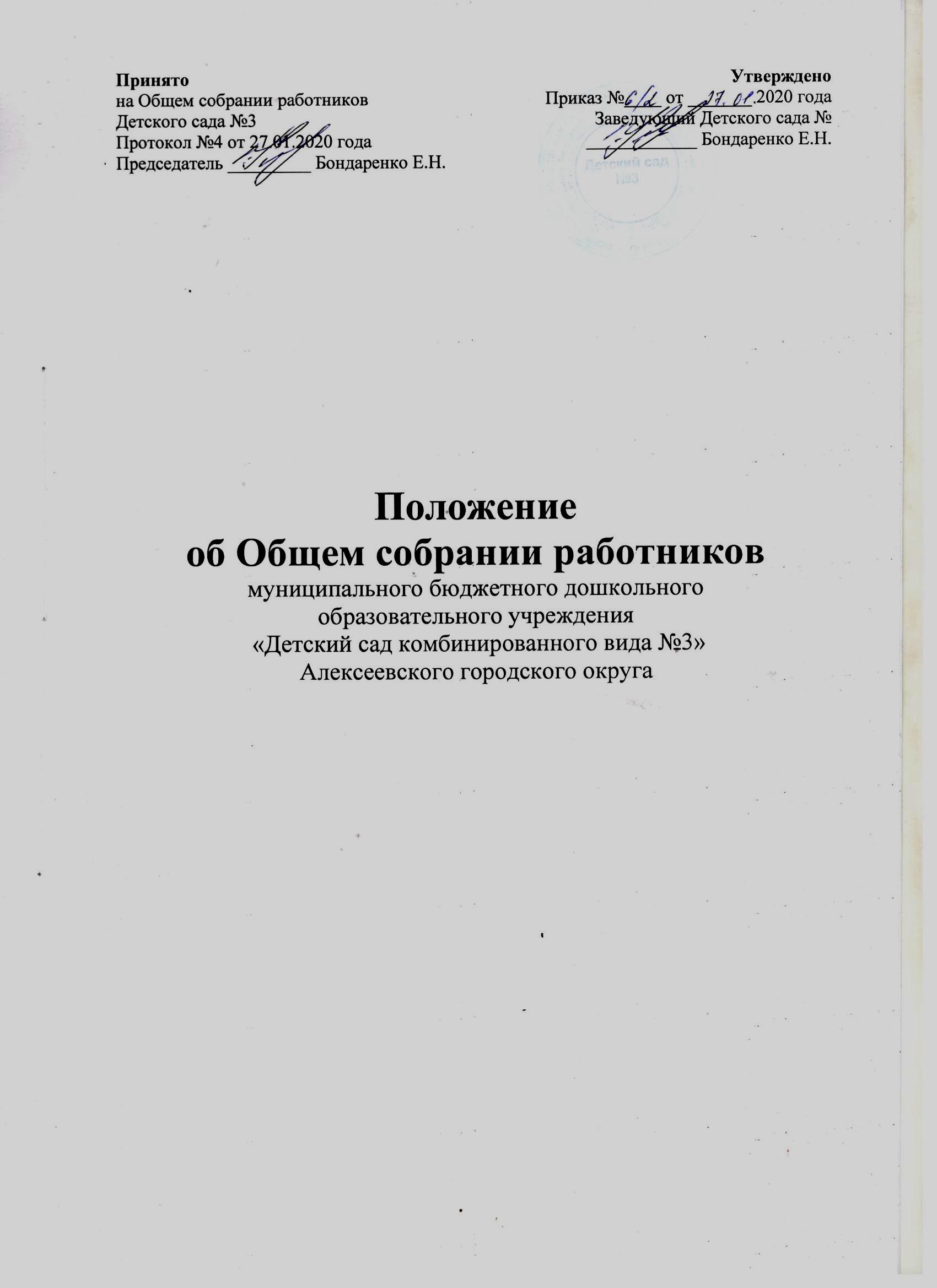 Общее положениеНастоящее положение разработано для муниципального бюджетного дошкольного учреждения «Детский сад комбинированного вида №3» Алексеевского городского округа (далее – Детский сад №3).Настоящее положение регламентирует деятельность Общего собрания работников Детского сада №12, являющегося высшим коллегиальным органом управления, в соответствии с Федеральным законом от 29.12.2012 № 273 – ФЗ «Об образовании в Российской Федерации», Уставом Детского сада №3.В своей деятельности Общее собрание работников руководствуется Конституцией Российской Федерации, Конвенцией ООН о правах ребёнка, федеральным, региональным и местным законодательством, актами органов самоуправления в области образования и социальной защиты, Уставом и  настоящим Положением.Целью деятельности Общего собрания работников является общее руководство детским садом в соответствии учредительными, программными документами и локальными актами.Общее собрание работников осуществляет свою деятельность в тесном контакте с администрацией и иными органами управления Детского сада №3.Решение Общего собрания работников, принятые в пределах его полномочий и в соответствии с законодательством, обязательны для исполнения администрацией, всеми членами коллектива.Изменения и дополнения в настоящее Положение вносятся Общим собранием работников и принимаются на его заседании.Срок данного положения не ограничен. Положение действует до принятия нового.Срок полномочий общего собрания работников – 5 лет.Задачи Общего собрания работниковДеятельность Общего собрания работников направлена на решение следующих задач:- организация образовательного процесса и финансово – хозяйственной деятельности детского сада на высоком качественном уровне;- определение перспективных направлений функционирования и развития детского сада;- привлечение общественности к решению вопросов развития детского сада;- создание оптимальных условий для осуществления образовательного процесса, развивающей и досуговой  деятельности;- решение вопросов, связанных с развитием образовательной среды детского сада;- решение вопросов о необходимости регламентации локальными актами отдельных аспектов деятельности детского сада;- помощь администрации в разработке локальных актов детского сада;- решение проблемных (конфликтных) ситуаций с участниками образовательного процесса в  пределах  своей  компетенции;- внесение предложений по вопросам охраны и безопасности условий образовательного процесса и трудовой деятельности, охраны жизни и здоровья воспитанников и работников детского сада;- принятие мер по защите чести и достоинства профессиональной репутации работников Детского сада №3, предупреждение противоправного вмешательства в их трудовую деятельность;- внесение предложений по порядку стимулирования труда работников детского сада;- внесение предложений по порядку и условия предоставления социальных гарантий и льгот воспитанника и работникам в пределах компетенции детского сада;-  внесение предложений о поощрении работников детского сада.3. Компетенция Общего собрания работниковВ  компетенцию Общего собрания коллектива входит:- определение направления экономической деятельности Учреждения;- внесение предложения Учредителю по улучшению финансово – хозяйственной деятельности;- обсуждение Устава, обсуждение изменений и дополнений в Устав Детского сада №3;- заслушивание отчётов администрации и коллегиальных органов Детского сада №3 по вопросам их деятельности;- заслушивание отчётов руководителя Детского сада №3 по итогам учебного и финансового года (отчет о финансово -  хозяйственной деятельности);- рассмотрение отчета о результатах самообследования- рассмотрение документов контрольно – надзорных органов о проверке деятельности детского сада;- принятие локальных актов детского сада согласно Уставу, включая Правила внутреннего трудового распорядка организации;- участие в разработке Коллективного договора, Программы развития Детского сада №3.Организация деятельности Общего собранияВ состав Общего собрания работников входят все работники Учреждения.На заседанияОбщего собрания работников могут быть приглашены представители  общественных организаций, органов муниципального и государственного управления. Лица, приглашенные на собрание, пользуются правом совещательного голоса, могут вносить предложения и заявления, участвовать в обсуждении вопросов, находящихся в их компетенции.Для ведения общего собрания работников открытым голосованием избирается его председатель и секретарь сроком на три года. Председатель и секретарь Общего собрания работников выполняют свои обязанности на общественных началах.Председатель Общего собрания работников:- организует деятельность Общего собрания работников;- информирует членовОбщего собрания работников о предстоящем заседании не менее чем за 10 дней;- организует подготовку и проведение заседания, определяет повестку дня;- контролирует выполнение решений.4.5.      Общее собрание  работников собирается не реже 1 раза в год.4.6.      РешениеОбщего собрания работников считается принятым и является обязательным, если принимается квалифицированным большинством голосов.4.7.     Общее собрание работников считается правомочным, если на нем присутствует более 50% членов.Ответственность Общего собрания работников5.1. Общее собрание  работников несет ответственность:- за  выполнение, выполнение не в полном объеме или невыполнение  закрепленных за ним задач;-  соответствие принимаемых решений законодательству Российской Федерации, подзаконным нормативным правовым актам, Уставу Детского сада №3;-  за компетентность принимаемых решений.Делопроизводство Общего собрания работников6.1. Заседание Общего собрания работников оформляется протоколом.6.2. Протоколы подписываются председателем и секретарем Общего собрания работников.